SEEN – Secondary Education around Early Neurodevelopment.Lesson 2: Full instructions for students completing the lesson. Watch the pre-recorded lesson by following the link given below. All links and file names will also be given on this document (as you cannot click on them from the video). Enjoy!Open the lesson video at: https://youtu.be/QJL-xcKa0mkWatch the introduction. What do caregivers do to promote healthy development from conception (start of pregnancy) to age 5? Note your ideas down here:Optional video to watch: https://www.youtube.com/watch?v=k1hNZhH9bRg Listen to an explanation of why the early years are important and watch the videos. The links are given again below in case you want to watch the clip in your own time. Note down the main learning points under each video link:Serve and return interactions:https://www.albertafamilywellness.org/resources/video/serve-and-returnBaby talk:https://www.unicef.org/parenting/child-development/baby-talk-classPlayful learning:https://vimeo.com/505601316/cde3ca6023Executive function and self-regulationhttps://www.albertafamilywellness.org/resources/video/executive-functionYou have a choice of activities here (unless your teacher has specified what to do). The pre-recorded lesson will take you through activity ‘a’ – child observation of playful learning. Activity b and c can be completed using the relevant worksheets (ask your teacher).  Child observation worksheet (learning through play – see below)10 top tips for caregiversPublic health leafletLearning through play 1 A good way to develop the skills of a responsive caregiver is to imagine what the child is thinking. This worksheet asks you to practise this. Watch the clip of Iris with her sister Lyra (40s). Imagine what thoughts are in Lyra’s head (the baby)  https://youtu.be/1MHTil5QRf8   EXAMPLE: What is Lyra (the baby) thinking 3 seconds into the clip? (Hint: It is important to watch the clip to understand what has happened before and after, rather than just guessing from the picture.) 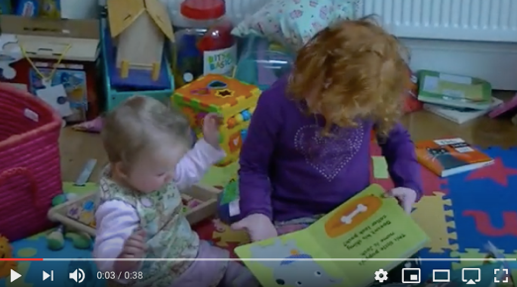 Your turn! What is Lyra thinking? Write your idea in the thought bubble.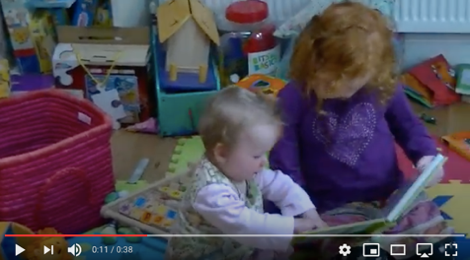 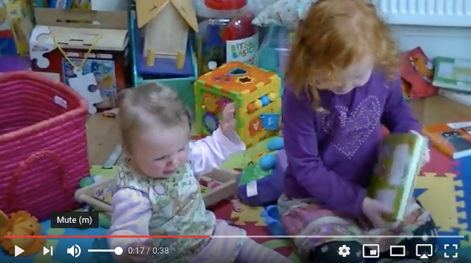 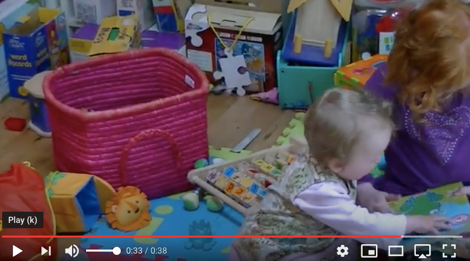 What advice would you give Iris?What have you learnt? Take some time to reflect on today’s lesson. What will you do differently next time you interact with a baby or child under 5? See if you can think of 3 things...Complete the sentence below:“Next time I see a baby or young child I will…  	1)2)	3)